Государственное бюджетное образовательное учреждение высшего образования Московской области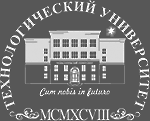 ТЕХНОЛОГИЧЕСКИЙ УНИВЕРСИТЕТРезультаты Международной Открытой Олимпиады 
Технологического университета 2020 г.26 января 2020 годаИнформатикаНоминация «Интеллектуальная орбита»Класс: 10 (старший), 11 (выпускной), 1 и 2 курс СПОРешением  заседания  предметного  жюри  по  физике (протокол № 3 от 05 февраля 2020 г.) согласно п.п.7.3, 7.6 «Положения о проведении Международной Открытой Олимпиады ГБОУ ВО МО «Технологический университет» группы участников 10 и 11 кл. объединеныКак найти себя в списке: фамилии расположены в порядке убывания набранной суммы баллов; фамилии участников, набравших одинаковую сумму баллов, расположены в алфавитном порядке.№п/пСтатусФИОУчреждениеГород, странаБаллы(max 100)ПобедительАдылов Алишер БахтияровичШкола № 328Ташкент, Узбекистан45ПризёрII местоАбаджянКамоЛицей «Фотон»Гюмри,Армения19ПризёрIII местоХуссейнРеберФиразовичМОУ «Бендерская гимназия № 2»Бендеры,Молдова18ПризёрIV местоБогдашкинВиталий АлександровичАкадемический лицей Ташкентского архитектуро-строительного институтаТашкент, Узбекистан17УчастникКовалев Владимир СергеевичШкола-лицей № 60Нур-Султан, Казахстан10УчастникГригорянСтепанЛицей «Фотон»Гюмри, Армения8УчастникБояхчян ГеворгЛицей «Фотон»Гюмри,Армения7УчастникКаракозов Дмитрий КареновичГосударственная общеобразовательная специализированная школа профильного трудового обучения при Министерстве народного образования республики УзбекистанТашкент, Узбекистан5УчастникШилин Никита СергеевичГОУ ЛНР «Молодогвардейская средняя общеобразовательная школа № 21»Молодогвардейск, Украина5УчастникИбрагимов Алишер Искандар углиМирзо-Улугбекский профессиональный колледж информатикиТашкент, Узбекистан4УчастникПолторак Анна АлександровнаМОУ «Рыбницкая русская средняя общеобразовательная школа № 6 с лицейскими классами»Рыбница, Молдова3УчастникАбдылдаева Динара СагынбековнаШкола Билимкана БишкекБишкек, Кыргызстан0УчастникАветисян МериЛицей «Фотон»Гюмри, Армения0УчастникБалашоваСветлана ВячеславовнаШкола-гимназия  № 33 с УИ экономики и праваБишкек, Киргизия0УчастникБесхмельницкий Игорь АлександровичГУ ЛНР «ЛОУ специализированная школа №1 им. профессора Л.М. Лоповка»Луганск, ЛНР0УчастникБорисов Артур АлександровичТашкентский проффессиональный колледж информационных технологийТашкент, Узбекистан0УчастникВосканов Богдан СергеевичСТРСОШ им. А.С. ПушкинаАшхабад, Туркменистан0УчастникЁркулов Кувончбек Шербек углиСпециализированная общеобразовательная школа с УИОП № 4Навои, Узбекистан0УчастникЕрназаров Шахназар БахтияровичСпециализированная школа № 37 им. А.С. ПушкинаНукус, Узбекистан0УчастникКаримов Тахирджан ТахирджановичГосударственная специализированная школа № 178Ташкент, Узбекистан0УчастникКулиев Тарлан Ариф оглыЛицей имени академика Зарифы АлиевыБаку, Азербайджан0УчастникЛатыпов Амир ЭльдаровичШкола № 12Ангрен, Узбекистан0УчастникМаксимов ДилшодТашкентский профессиональный колледж информационных технологийТашкент, Узбекистан0УчастникНикогосян ЭдгарЛицей «Фотон»Гюмри,Армения0УчастникНусретова Олеся РафаэльевнаШкола № 225Ташкент, Узбекистан0УчастникПодклозин Марк АлександровичШкола № 182 средне-образовательнаяТашкент, Узбекистан0УчастникСаргсян СерёжаЛицей «Фотон»Гюмри, Армения0УчастникСубханов Ибрагим УлугбековичГССШ №30Бухара, Узбекистан0УчастникУнупоглян ЖораЛицей «Фотон»Гюмри, Армения0УчастникФайзуллаев Мироншох БахтиёровичШкола № 21Бухара, Узбекистан0УчастникФлджян АрменЛицей «Фотон»Гюмри, Армения0УчастникЧистакова Анастасия АлександровнаСТРСОШ им. А.С. ПушкинаАшхабад, Туркменистан0УчастникШабанов Владислав ОлеговичГБОУ ЛНР «Кировская средняя общеобразовательная школа № 2»Кировск,ЛНР0УчастникЮсyпoв Paвшaн PaмильевичГосударственная общеобразовательная школа № 7Наманган, Узбекистан0